提醒的話：1. 請同學詳細填寫，這樣老師較好做統整，學弟妹也較清楚你提供的意見，謝謝！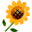 2. 甄選學校、科系請填全名；甄選方式與過程內容書寫不夠請續寫背面。         3. 可直接上輔導處網站https://sites.google.com/a/yphs.tw/yphsc/「甄選入學」區下載本表格，    以電子檔郵寄至yphs316@gmail.com信箱，感謝你！　　　　　              甄選學校甄選學校實踐實踐實踐實踐甄選學系甄選學系食品營養與保健生技食品營養與保健生技學生學測分數國英數社自總■大學個人申請□科技校院申請入學□軍事校院■大學個人申請□科技校院申請入學□軍事校院■大學個人申請□科技校院申請入學□軍事校院■正取□備取__名□未錄取■正取□備取__名□未錄取學測分數121012111257■大學個人申請□科技校院申請入學□軍事校院■大學個人申請□科技校院申請入學□軍事校院■大學個人申請□科技校院申請入學□軍事校院■正取□備取__名□未錄取■正取□備取__名□未錄取甄選方式與過程□面試佔(    30　%)一、形式：（教授：學生）人數=（1：1），方式：                           第一關：食品相關問題第二關：英文第三關：面談二、題目：第一關： 1.食物分為哪5類(EX.蛋豆魚肉類.蔬菜類…)         2.營養素有哪些(EX.脂質…)         3.飽和油V.S.不飽和油，如何分辨，有什麼差異?第二關： 1.念出桌上英文新聞的大小標，問覺得內容可能在說?         2.英文考幾級分?(接下來教授就純聊天，聊平常喝飲料的習慣…)第三關： 1.申請動機         2.聊食安問題□筆試佔(     %)   或  □術科實作佔(     %)  或  □小論文佔(     %)■其他佔(  50  %)請註明其他方式，如：備審資料      備審資料□面試佔(    30　%)一、形式：（教授：學生）人數=（1：1），方式：                           第一關：食品相關問題第二關：英文第三關：面談二、題目：第一關： 1.食物分為哪5類(EX.蛋豆魚肉類.蔬菜類…)         2.營養素有哪些(EX.脂質…)         3.飽和油V.S.不飽和油，如何分辨，有什麼差異?第二關： 1.念出桌上英文新聞的大小標，問覺得內容可能在說?         2.英文考幾級分?(接下來教授就純聊天，聊平常喝飲料的習慣…)第三關： 1.申請動機         2.聊食安問題□筆試佔(     %)   或  □術科實作佔(     %)  或  □小論文佔(     %)■其他佔(  50  %)請註明其他方式，如：備審資料      備審資料□面試佔(    30　%)一、形式：（教授：學生）人數=（1：1），方式：                           第一關：食品相關問題第二關：英文第三關：面談二、題目：第一關： 1.食物分為哪5類(EX.蛋豆魚肉類.蔬菜類…)         2.營養素有哪些(EX.脂質…)         3.飽和油V.S.不飽和油，如何分辨，有什麼差異?第二關： 1.念出桌上英文新聞的大小標，問覺得內容可能在說?         2.英文考幾級分?(接下來教授就純聊天，聊平常喝飲料的習慣…)第三關： 1.申請動機         2.聊食安問題□筆試佔(     %)   或  □術科實作佔(     %)  或  □小論文佔(     %)■其他佔(  50  %)請註明其他方式，如：備審資料      備審資料□面試佔(    30　%)一、形式：（教授：學生）人數=（1：1），方式：                           第一關：食品相關問題第二關：英文第三關：面談二、題目：第一關： 1.食物分為哪5類(EX.蛋豆魚肉類.蔬菜類…)         2.營養素有哪些(EX.脂質…)         3.飽和油V.S.不飽和油，如何分辨，有什麼差異?第二關： 1.念出桌上英文新聞的大小標，問覺得內容可能在說?         2.英文考幾級分?(接下來教授就純聊天，聊平常喝飲料的習慣…)第三關： 1.申請動機         2.聊食安問題□筆試佔(     %)   或  □術科實作佔(     %)  或  □小論文佔(     %)■其他佔(  50  %)請註明其他方式，如：備審資料      備審資料□面試佔(    30　%)一、形式：（教授：學生）人數=（1：1），方式：                           第一關：食品相關問題第二關：英文第三關：面談二、題目：第一關： 1.食物分為哪5類(EX.蛋豆魚肉類.蔬菜類…)         2.營養素有哪些(EX.脂質…)         3.飽和油V.S.不飽和油，如何分辨，有什麼差異?第二關： 1.念出桌上英文新聞的大小標，問覺得內容可能在說?         2.英文考幾級分?(接下來教授就純聊天，聊平常喝飲料的習慣…)第三關： 1.申請動機         2.聊食安問題□筆試佔(     %)   或  □術科實作佔(     %)  或  □小論文佔(     %)■其他佔(  50  %)請註明其他方式，如：備審資料      備審資料□面試佔(    30　%)一、形式：（教授：學生）人數=（1：1），方式：                           第一關：食品相關問題第二關：英文第三關：面談二、題目：第一關： 1.食物分為哪5類(EX.蛋豆魚肉類.蔬菜類…)         2.營養素有哪些(EX.脂質…)         3.飽和油V.S.不飽和油，如何分辨，有什麼差異?第二關： 1.念出桌上英文新聞的大小標，問覺得內容可能在說?         2.英文考幾級分?(接下來教授就純聊天，聊平常喝飲料的習慣…)第三關： 1.申請動機         2.聊食安問題□筆試佔(     %)   或  □術科實作佔(     %)  或  □小論文佔(     %)■其他佔(  50  %)請註明其他方式，如：備審資料      備審資料□面試佔(    30　%)一、形式：（教授：學生）人數=（1：1），方式：                           第一關：食品相關問題第二關：英文第三關：面談二、題目：第一關： 1.食物分為哪5類(EX.蛋豆魚肉類.蔬菜類…)         2.營養素有哪些(EX.脂質…)         3.飽和油V.S.不飽和油，如何分辨，有什麼差異?第二關： 1.念出桌上英文新聞的大小標，問覺得內容可能在說?         2.英文考幾級分?(接下來教授就純聊天，聊平常喝飲料的習慣…)第三關： 1.申請動機         2.聊食安問題□筆試佔(     %)   或  □術科實作佔(     %)  或  □小論文佔(     %)■其他佔(  50  %)請註明其他方式，如：備審資料      備審資料□面試佔(    30　%)一、形式：（教授：學生）人數=（1：1），方式：                           第一關：食品相關問題第二關：英文第三關：面談二、題目：第一關： 1.食物分為哪5類(EX.蛋豆魚肉類.蔬菜類…)         2.營養素有哪些(EX.脂質…)         3.飽和油V.S.不飽和油，如何分辨，有什麼差異?第二關： 1.念出桌上英文新聞的大小標，問覺得內容可能在說?         2.英文考幾級分?(接下來教授就純聊天，聊平常喝飲料的習慣…)第三關： 1.申請動機         2.聊食安問題□筆試佔(     %)   或  □術科實作佔(     %)  或  □小論文佔(     %)■其他佔(  50  %)請註明其他方式，如：備審資料      備審資料□面試佔(    30　%)一、形式：（教授：學生）人數=（1：1），方式：                           第一關：食品相關問題第二關：英文第三關：面談二、題目：第一關： 1.食物分為哪5類(EX.蛋豆魚肉類.蔬菜類…)         2.營養素有哪些(EX.脂質…)         3.飽和油V.S.不飽和油，如何分辨，有什麼差異?第二關： 1.念出桌上英文新聞的大小標，問覺得內容可能在說?         2.英文考幾級分?(接下來教授就純聊天，聊平常喝飲料的習慣…)第三關： 1.申請動機         2.聊食安問題□筆試佔(     %)   或  □術科實作佔(     %)  或  □小論文佔(     %)■其他佔(  50  %)請註明其他方式，如：備審資料      備審資料□面試佔(    30　%)一、形式：（教授：學生）人數=（1：1），方式：                           第一關：食品相關問題第二關：英文第三關：面談二、題目：第一關： 1.食物分為哪5類(EX.蛋豆魚肉類.蔬菜類…)         2.營養素有哪些(EX.脂質…)         3.飽和油V.S.不飽和油，如何分辨，有什麼差異?第二關： 1.念出桌上英文新聞的大小標，問覺得內容可能在說?         2.英文考幾級分?(接下來教授就純聊天，聊平常喝飲料的習慣…)第三關： 1.申請動機         2.聊食安問題□筆試佔(     %)   或  □術科實作佔(     %)  或  □小論文佔(     %)■其他佔(  50  %)請註明其他方式，如：備審資料      備審資料□面試佔(    30　%)一、形式：（教授：學生）人數=（1：1），方式：                           第一關：食品相關問題第二關：英文第三關：面談二、題目：第一關： 1.食物分為哪5類(EX.蛋豆魚肉類.蔬菜類…)         2.營養素有哪些(EX.脂質…)         3.飽和油V.S.不飽和油，如何分辨，有什麼差異?第二關： 1.念出桌上英文新聞的大小標，問覺得內容可能在說?         2.英文考幾級分?(接下來教授就純聊天，聊平常喝飲料的習慣…)第三關： 1.申請動機         2.聊食安問題□筆試佔(     %)   或  □術科實作佔(     %)  或  □小論文佔(     %)■其他佔(  50  %)請註明其他方式，如：備審資料      備審資料心得與建議◎備審資料製作建議：    內容不求多，簡單明瞭，正中教授的心比較重要，可以聯繫該校系的學長姐，給你意見，實踐學長姐人不錯，相信會給予幫助。◎整體準備方向與建議：   面試前多看新聞，注意食安問題，也許會在面試過程中用到。◎備審資料製作建議：    內容不求多，簡單明瞭，正中教授的心比較重要，可以聯繫該校系的學長姐，給你意見，實踐學長姐人不錯，相信會給予幫助。◎整體準備方向與建議：   面試前多看新聞，注意食安問題，也許會在面試過程中用到。◎備審資料製作建議：    內容不求多，簡單明瞭，正中教授的心比較重要，可以聯繫該校系的學長姐，給你意見，實踐學長姐人不錯，相信會給予幫助。◎整體準備方向與建議：   面試前多看新聞，注意食安問題，也許會在面試過程中用到。◎備審資料製作建議：    內容不求多，簡單明瞭，正中教授的心比較重要，可以聯繫該校系的學長姐，給你意見，實踐學長姐人不錯，相信會給予幫助。◎整體準備方向與建議：   面試前多看新聞，注意食安問題，也許會在面試過程中用到。◎備審資料製作建議：    內容不求多，簡單明瞭，正中教授的心比較重要，可以聯繫該校系的學長姐，給你意見，實踐學長姐人不錯，相信會給予幫助。◎整體準備方向與建議：   面試前多看新聞，注意食安問題，也許會在面試過程中用到。◎備審資料製作建議：    內容不求多，簡單明瞭，正中教授的心比較重要，可以聯繫該校系的學長姐，給你意見，實踐學長姐人不錯，相信會給予幫助。◎整體準備方向與建議：   面試前多看新聞，注意食安問題，也許會在面試過程中用到。◎備審資料製作建議：    內容不求多，簡單明瞭，正中教授的心比較重要，可以聯繫該校系的學長姐，給你意見，實踐學長姐人不錯，相信會給予幫助。◎整體準備方向與建議：   面試前多看新聞，注意食安問題，也許會在面試過程中用到。◎備審資料製作建議：    內容不求多，簡單明瞭，正中教授的心比較重要，可以聯繫該校系的學長姐，給你意見，實踐學長姐人不錯，相信會給予幫助。◎整體準備方向與建議：   面試前多看新聞，注意食安問題，也許會在面試過程中用到。◎備審資料製作建議：    內容不求多，簡單明瞭，正中教授的心比較重要，可以聯繫該校系的學長姐，給你意見，實踐學長姐人不錯，相信會給予幫助。◎整體準備方向與建議：   面試前多看新聞，注意食安問題，也許會在面試過程中用到。◎備審資料製作建議：    內容不求多，簡單明瞭，正中教授的心比較重要，可以聯繫該校系的學長姐，給你意見，實踐學長姐人不錯，相信會給予幫助。◎整體準備方向與建議：   面試前多看新聞，注意食安問題，也許會在面試過程中用到。◎備審資料製作建議：    內容不求多，簡單明瞭，正中教授的心比較重要，可以聯繫該校系的學長姐，給你意見，實踐學長姐人不錯，相信會給予幫助。◎整體準備方向與建議：   面試前多看新聞，注意食安問題，也許會在面試過程中用到。E-mail手機